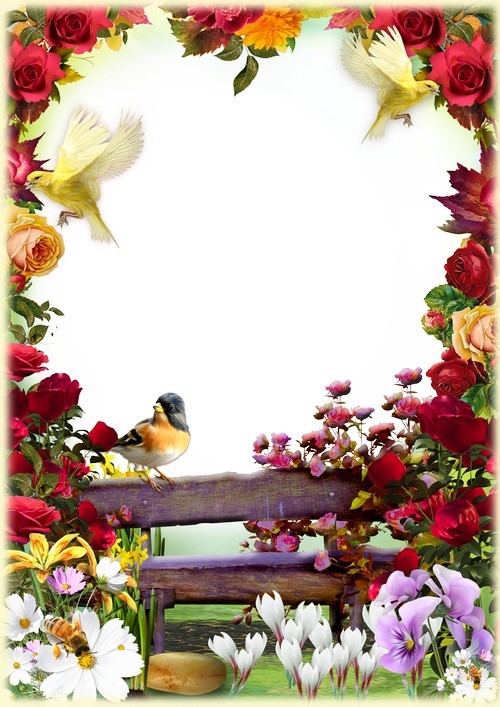 Caldwell University Music Department  Spring ConcertFeaturing the Caldwell University Chorale&the Caldwell University Wind EnsembleMonday, May 2, 20227:00 PMStudent Center AuditoriumCaldwell University ChoraleLaura Greenwald, Director    Eric Olsen, AccompanistAlleluia 	William BoyceDominican Magnificat 	Feargal KingFlight Song 	Kim André ArnesonThe Path you Walk Upon	Catherine DaltonRebecca Vega, flute; Tatyana Rodriguez, student conductorIf you can walk you can dance	Elizabeth AlexanderChristina McCoy, clavesi thank you, God 	Elliot Z. LevineMaria Tavarez, soloistWhat do I know? 	Ed Sheeran, arr. A. SnyderCaio Elias, guitar & soloist      Christina McCoy, cajónLet the River Run	Carly Simon arr. Craig Hella JohnsonNoelia Figuereo, Christina McCoy, percussion; Julia Weniger, string bassHow Can I Keep from Singing?	Gwyneth WalkerPrayer for Ukraine	Mykola LysenkoSopranos: Agnes Berki~, Kasandra Gonzalez, J. Alex Medrano, Alicia Santamaria,Krystal Tardif, Maria Tavarez++, Julie WhiteAltos: Noreen Abedrabbo, Donna Graham*, Sarah Morris, Hannah Quiros,Kim Rabbia, Tatyana Rodriguez Tenor/Bass: Mark Aro*, Marcos DeLa Cruz, Caio Elias, Aashutosh Khatiwada,            Nicholas Peteya+~, Logan Schaefer+Alumni*Community Member++Graduating Senior~Faculty/StaffPresentation of AwardsMarina Carroll Scholarship: Tatyana RodriguezGloria’s Gift Scholarship: Noreen Abedrabbo~~~~~~~~~~~~~~~~~~~~~Wind EnsembleRebecca Vega, DirectorFestivo 	Vaclav Nelhybel	(1919-1996)Blue and Green Music 	Samuel R. Hazo	(b. 1966)Julie White, Guest ConductorFirst Suite in Eb for Military Band (1909) 	Gustav HolstChaconne	(1874-1934)IntermezzoMarchThree Miniatures for Winds and Percussion 	Robert SheldonJoyful Dance	(b. 1954)Simple SongCelebrationAlicia Santamaria, Guest ConductorHighlights from Wicked	Stephen Schwartz, 	(b. 1948)	arr. Michael BrownThank you to: the Administration of Caldwell University for their support of our programs; Nicholas Peteya, Dan Burg, James Small, Matt Netter and the IT crew for their extraordinary efforts in video and sound production; Roxanne Knott-Kuczborski and James Carroll for their generous Music Scholarships; Barbara Budris and our work study students for administration; our students, faculty, staff and community members for their participation, support and joy in making music together again!Wind EnsembleFluteAmanda DeForne++Katie DiGangi*Kevin GalarzaToni Genuario+ Lauren Marks Janet Portillo Julie White OboeAlyssa Ahearn*ClarinetMicaela Andrews+~Dan Burg~Michelle Graziano+ Sarah MorrisAlyssa PagánEvenny PeraltaLauren Podkul+Hayley Wilderotter*Bass ClarinetMartha Boughner*BassoonJess Bergen*Alto SaxophoneNoreen AbedrabboPedro Liriano+ Isaiah MurrayTenor SaxophoneFerris Mahadeen*Bari SaxophoneMarcos De La Cruz JrTrumpetJoe Bergen~ Michael Hirsch* Stephanie Mancilla Matt Purden* Tatyana Rodriguez Alicia Santamaria French HornAlison Ferrell~ Nathan Scott* TromboneAdam Criaris+ Anthony Ecanosti+ Randy Heuer*Tim Self* BaritoneMelissa Kay+~Adam LasekTubaMatthew CandelarioChristian SeverinString BassJulia WenigerPercussionSonia CasianoNoelia FiguereoJohn GreuterMyles LittleChristina McCoyKimberly RabbiaLogan SchaeferAshley Zafarino+++Alumni*Community Member++Graduating Senior~Faculty/Staff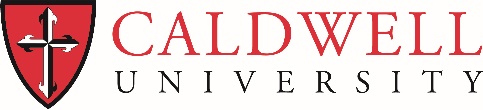 